KARTA ZGŁOSZENIA DO ETAPU SZKOLNEGO OLIMPIADYDane szkoły:Dane osoby do kontaktów w sprawach Olimpiady: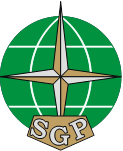 Stowarzyszenie Geodetów PolskichXLIV Olimpiada Wiedzy Geodezyjnej i KartograficznejPełna nazwa szkoły:Adres szkoły z kodem pocztowym:Imię i nazwisko dyrektora szkoły:tel. kontaktowy:e-mail:Uwagi:Imię i nazwisko:tel. komórkowy:e-mail:Uwagi:Dane osoby, do której Komitet Główny ma przesłać pytania i kod na etap szkolny Olimpiady:Zgłoszenie wypełnione komputerowo należy przesłać w nieprzekraczalnym terminie do 
1 października 2021 r. pocztą elektroniczną na adres e-mail: olimpiada@sgp.geodezja.org.plPrzesłanie karty stanowi zobowiązanie do uczestnictwa w etapie szkolnym Olimpiady.  Etap szkolny należy przeprowadzić w dniach 21 i 22 października 2021 r. o godz. 9.00.Zakodowane pytania i zadania zostaną przesłane na adres e-mail osoby wytypowanej przez szkołę. Kody zostaną przekazane przez wiadomość sms w dniu 21 października 2021 r. o godz. 8.00.Na stronie internetowej Stowarzyszenia Geodetów Polskich www.sgp.geodezja.org.pl w zakładce „Aktualności i wydarzenia” znajduje  się:Regulamin XLIV Olimpiady.Program Olimpiady wraz z wykazem literatury.Oświadczenie uczestnika Olimpiady.Szczegółowe wytyczne XLIV Olimpiady.Harmonogram XLIV Olimpiady. Karta zgłoszenia do etapu szkolnego Olimpiady